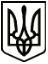 МЕНСЬКА МІСЬКА РАДА(чотирнадцята сесія восьмого скликання) РІШЕННЯ25 листопада 2021 року	м. Мена	№ 721Про внесення змін до договору оренди землі укладеного з ПрАТ «Корпорація «Інтерагросистема»Розглянувши клопотання генерального директора ПрАТ «Корпорація «Інтерагросистема» С.В. Юхименка щодо внесення змін до Договору оренди землі від 21 червня 2007 року, зареєстрованого у Менському районному відділі ДЗК, про що у Державному реєстрі земель вчинено запис від 21 червня 2007 року за №040784400283 (зі змінами та доповненнями), а саме: змінити  сторону укладання Договору оренди в частині «Орендар», визначивши орендарем Юхименко Юлію Сергіївну (країна громадянства Нідерланди), у зв’язку з набуттям нею права приватної власності на об’єкт нерухомого майна, що знаходиться на орендованій земельній ділянці, подані документи  керуючись ст. ст. 12, 120, 1481 Земельного кодексу України, ст. 26 Закону України «Про місцеве самоврядування в Україні», ст. 7 Закону України «Про оренду землі», Менська міська рада ВИРІШИЛА:1. Внести зміни, шляхом укладання додаткової угоди до Договору оренди землі від 21 червня 2007 року, зареєстрованого у Менському районному відділі ДЗК, про що у Державному реєстрі земель вчинено запис від 21 червня 2007 року за №040784400283 (зі змінами та доповненнями), укладеного на земельну ділянку площею 0,57 га кадастровий номер 7423010100:03:000:1584 для розміщення та експлуатації основних, підсобних і допоміжних будівель та споруд підприємств переробної, машинобудівної та іншої промисловості, яка розташована  на території Менської міської територіальної громади, а саме:змінити сторону укладання Договору оренди в частині «Орендар», визначивши орендарем Юхименко Юлію Сергіївну (країна громадянства Нідерланди), у зв’язку з набуттям нею права приватної власності на об’єкт нерухомого майна розташований на орендованій земельній ділянці.2. Юхименко Юлії Сергіївні (країна громадянства Нідерланди) укласти відповідну додаткову угоду до договору оренди землі зазначеного у п.1 даного рішення.3. Контроль за виконанням рішення покласти на заступника міського голови з питань діяльності виконавчих органів ради В.І. Гнипа та на постійну комісію з питань містобудування, будівництва, земельних відносин та охорони природи.Міський голова	Геннадій ПРИМАКОВ